ΒΕΒΑΙΩΣΗ  ΣΧΟΛΕΙΟΥ                           	Προκειμένου να  χορηγήσετε άδεια άσκησης ιδιωτικού έργου με αμοιβή στον / στην  εκπαιδευτικό  …………………………………… κλάδου………………….  που υπηρετεί στο σχολείο μας με ωράριο (πρωϊνό ή απογευματινό)………………………………….., σας γνωρίζουμε ότι πρόκειται να απασχοληθεί: σ………………………………………………………………………………………………………………………..με καθήκοντα ……………………………...…………………………………………………………………………για το διάστημα από …/…/20.. έως   …/…/20..   …………………………………………………………………………………………………………..Βεβαιώνεται ότι η ανωτέρω απασχόληση του εκπαιδευτικού:α)   δεν παρακωλύει την εύρυθμη λειτουργία του σχολείου στο οποίο υπηρετεί καθώς και το διδακτικό του  έργο.β)    θα γίνεται μετά τη λήξη του ημερήσιου προγράμματος λειτουργίας του σχολείου, και γ)    ο εκπαιδευτικός δεν έχει αρνηθεί υπερωριακή απασχόληση.			   				   …. ΔΙΕΥΘΥΝΤ…..ΕΛΛΗΝΙΚΗ ΔΗΜΟΚΡΑΤΙΑ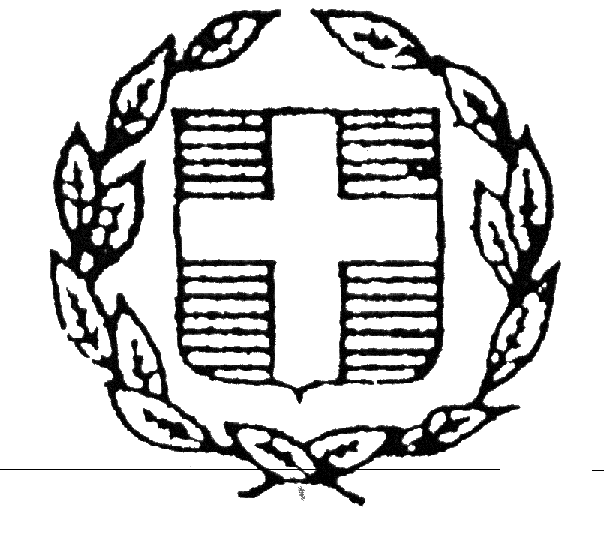 ΥΠΟΥΡΓΕΙΟ ΠΑΙΔΕΙΑΣ, ΘΡΗΣΚΕΥΜΑΤΩΝ ΚΑΙ ΑΘΛΗΤΙΣΜΟΥΠΕΡΙΦΕΡΕΙΑΚΗ ΔΙΕΥΘΥΝΣΗΠΡΩΤΟΒΑΘΜΙΑΣ ΚΑΙ ΔΕΥΤΕΡΟΒΑΘΜΙΑΣ                      ΕΚΠΑΙΔΕΥΣΗΣ ΑΤΤΙΚΗΣΔΙΕΥΘΥΝΣΗ ΔΕΥΤΕΡΟΒΑΘΜΙΑΣ                    ΕΚΠΑΙΔΕΥΣΗΣ Β΄ ΑΘΗΝΑΣΛΟΓΟΤΥΠΟ ΣΧΟΛΕΙΟΥΕΛΛΗΝΙΚΗ ΔΗΜΟΚΡΑΤΙΑΥΠΟΥΡΓΕΙΟ ΠΑΙΔΕΙΑΣ, ΘΡΗΣΚΕΥΜΑΤΩΝ ΚΑΙ ΑΘΛΗΤΙΣΜΟΥΠΕΡΙΦΕΡΕΙΑΚΗ ΔΙΕΥΘΥΝΣΗΠΡΩΤΟΒΑΘΜΙΑΣ ΚΑΙ ΔΕΥΤΕΡΟΒΑΘΜΙΑΣ                      ΕΚΠΑΙΔΕΥΣΗΣ ΑΤΤΙΚΗΣΔΙΕΥΘΥΝΣΗ ΔΕΥΤΕΡΟΒΑΘΜΙΑΣ                    ΕΚΠΑΙΔΕΥΣΗΣ Β΄ ΑΘΗΝΑΣΛΟΓΟΤΥΠΟ ΣΧΟΛΕΙΟΥ     Αθήνα, ….../..…./…….      Αρ. πρωτ.: ΠΡΟΣ: ΤΟ ΠΥΣΔΕ  Β΄ΑΘΗΝΑΣ Ταχ. Διεύθυνση : Τ.Κ. :			Πληροφορίες :   Τηλέφωνα :                     Ηλεκτρ. Διεύθυνση :   